РЕШЕНИЕРассмотрев проект решения Городской Думы Петропавловск-Камчатского городского округа «О признании утратившими силу отдельных решений Городской Думы Петропавловск-Камчатского городского округа», внесенный председателем Городской Думы Петропавловск-Камчатского городского округа Монаховой Г.В., 
в соответствии с частью 12 статьи 59 Устава Петропавловск-Камчатского городского округа, Городская Дума Петропавловск-Камчатского городского округа РЕШИЛА:1. Признать утратившими силу следующие решения Городской Думы Петропавловск-Камчатского городского округа:1) от 25.02.2016 № 914-р «О создании рабочей группы по разработке проекта решения Городской Думы Петропавловск-Камчатского городского округа 
«О внесении изменений в Решение Городской Думы Петропавловск-Камчатского городского округа от 20.09.2012 № 533-нд «О размерах и условиях оплаты труда муниципальных служащих Петропавловск-Камчатского городского округа»;2) от 06.11.2016 № 1091-р «О внесении изменений в решение Городской Думы Петропавловск-Камчатского городского округа от 25.02.2016 № 914-р «О создании рабочей группы по разработке проекта решения Городской Думы Петропавловск-Камчатского городского округа «О внесении изменений в Решение Городской Думы Петропавловск-Камчатского городского округа от 20.09.2012 № 533-нд «О размерах и условиях оплаты труда муниципальных служащих Петропавловск-Камчатского городского округа».2. Настоящее решение вступает в силу со дня его подписания.от 28.12.2017 № 93-р4-я (внеочередная) сессияг.Петропавловск-КамчатскийО признании утратившими силу отдельных решений Городской Думы Петропавловск-Камчатского городского округаПредседатель Городской Думы  Петропавловск - Камчатского городского округаГ.В. Монахова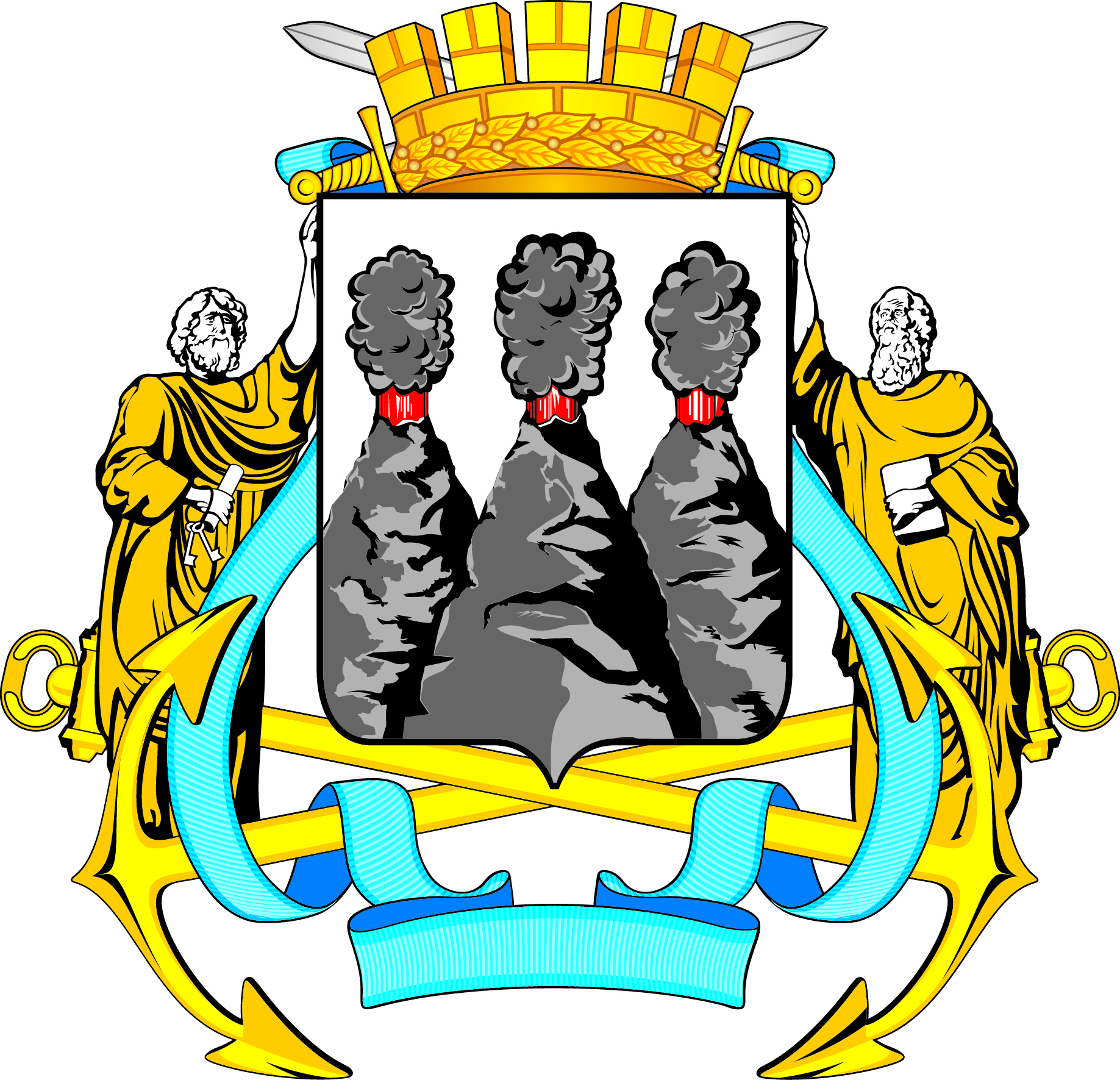 